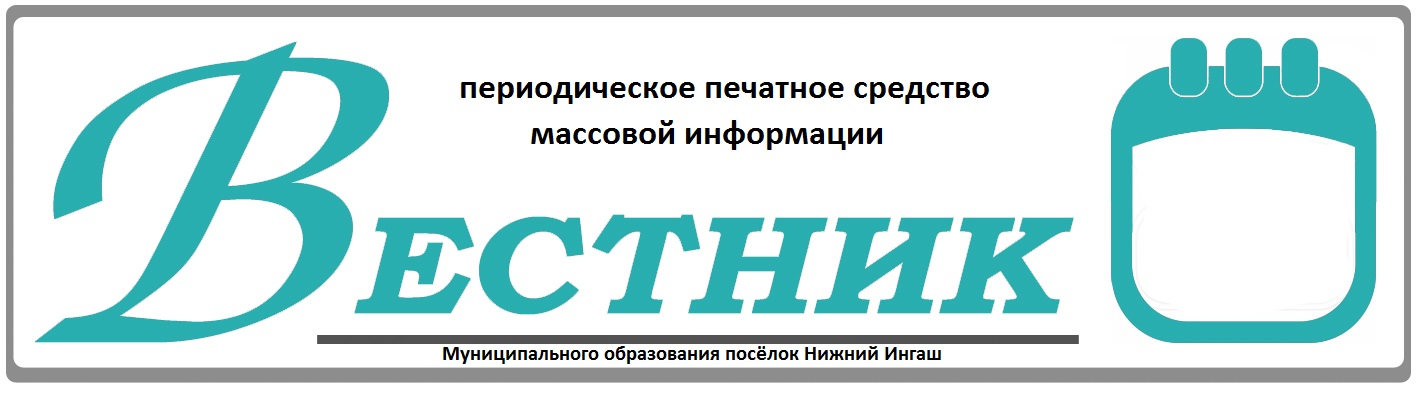 Официально________________________________                                                                     СОДЕРЖАНИЕ: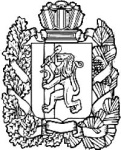 НИЖНЕИНГАШСКИЙ ПОСЕЛКОВЫЙ СОВЕТ ДЕПУТАТОВНИЖНЕИНГАШСКОГО РАЙОНА
КРАСНОЯРСКОГО КРАЯ

РЕШЕНИЕ29.04.2022                                                     пгт. Нижний Ингаш                                          №13-80Об избрании Главы муниципального образования посёлок Нижний ИнгашНижнеингашского района Красноярского краяВ соответствии со статьей 36 Федерального Закона      от 06.10.2003 г. № 131- ФЗ «Об общих принципах организации местного самоуправления в Российской Федерации», Положением о порядке проведения конкурса по отбору кандидатур на должность Главы муниципального образования посёлок Нижний Ингаш, на основании Протокола конкурсной комиссии от 26.04.2022 г.,   в соответствии со статьей 14 Устава посёлка Нижний Ингаш Нижнеингашского района Красноярского края, руководствуясь статьей 22.1 Регламента Нижнеингашского поселкового Совета депутатов, Нижнеингашский поселковый Совет депутатов РЕШИЛ:1.Считать избранным Главой муниципального образования посёлок Нижний Ингаш Нижнеингашского района Красноярского края Гузей Бориса Ильича.2.Определить, что Глава посёлка Гузей Б.И., вступает в должность с момента опубликования настоящего Решения  в периодическом печатном средстве массовой информации «Вестник муниципального образования посёлок Нижний Ингаш».3.Решение вступает в силу со дня, следующего за днем его принятия, и подлежит опубликованию в периодическом печатном средстве массовой информации «Вестник муниципального образования посёлок Нижний Ингаш».Председатель Нижнеингашского поселкового Совета депутатов                                                                 С.В.Чупина             Учредители:Нижнеингашский поселковый Совет депутатовАдминистрация поселка Нижний ИнгашНижнеингашского районаКрасноярского края663850 Красноярский край,Нижнеингашский район, пгт. Нижний Ингаш, ул. Ленина, 160   	                                                    Ответственный                                                                      за выпуск:                 Выходит                                     Фрицлер И.В.             1 раз в месяц           Распространение                             Телефон:               Бесплатно                               8 (39171) 22-4-18                  Тираж                                   8 (39171) 22-1-19           30 экземпляров                                 Факс:                                                               8 (39171) 21-3-10    1Решение №13-80 от 29.04.2022 года «Об избрании Главы муниципального образования посёлок Нижний Ингаш Нижнеингашского района Красноярского края»1-2 стр.